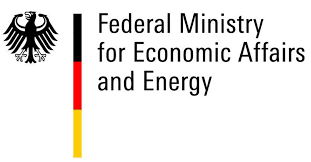 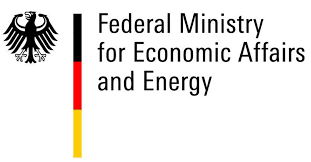 INTERNATIONAL MULTI-TRAVEL COURIER CERTIFICATEFor International Hand Carriage or Transport of Classified Documents or Material at the level of CONFIDENTIAL or SECRET by Contractor PersonnelThis is to certify that the beareris authorised to carry or accompany on the travel a consignment containing documents or material classified at the level of CONFIDENTIAL or SECRET as detailed in the attached “Description of Shipment”.The attention of Customs, Police, and / or Immigration Officials is drawn to the followingThe material comprising this consignment is classified in the security interests of the following countries or International Organisations:It is therefore requested thatThis courier certificate and other shipping documents are recognised as official documents and priority is given to the shipment;The consignment will not be inspected by persons other than duly authorises government officials or persons having a special government permission;In case an inspection of the consignment is deemed necessary, it is requested that the inspection is carried out in the presence of the courier and in an area that is out of sight of unauthorised individuals;A consignment, which has been opened for inspection must be closed again by showing evidence of the opening through sealing and signing, and by annotating on the shipping documents, if available, that the consignment has been opened;Customs, Police, and/or Immigration Officials of the country of origin or destination of the consignment, or countries to be crossed, give necessary assistance to assure successful and secure delivery of the consignment.Name (Issuing government representative)StampSignatureName (Issuing company security officer)StampSignatureStand: 06.11.18Project:Courier Certificate No.:Issuing DateExpiry Date:Name:Name:First Name:First Name:DoB:PoB:PoB:Nationality:Passport / Identity Card No:Passport / Identity Card No:Passport / Identity Card No:Passport / Identity Card No:Issued by (issuing authority):Issued by (issuing authority):Issued by (issuing authority):Date of Issue:Employer (company):Employer (company):Employer (company):Employer (company):